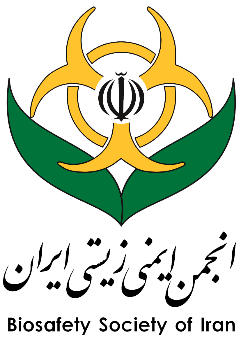 انجمن علمی ایمنی زیستی ایرانفرم اولیه درخواست عضویت (حقیقی)نام و نام خانوادگی........................................................ تاریخ تولد: روز................. ماه................... سال................... محل تولد....................... نام پدر..............................شماره شناسنامه.............................. Name…………..………Sure name……….………....…...Degree……..….…..……Major…….…..….……...اخرین مدرک تحصیلی................................................ رشته تحصیلی..................................................................... تاریخ فارغ التحصیلی................................................دانشگاه....................................................... کشور........................................... نشانی محل کار.................................................................................................................شماره تماس............................................................. پست الکترونیک.......................................................................................................................................................مایل به همکاری در: کمیته روابط عمومی           کمیته آموزشی            کمیته انتشارات             کمیته تشکیلاتدرخواست عضویت پیوسته                وابسته                دانشجویی                موسساتی            نظر هیئت مدیره:  بدینوسیله با عضویت خانم/آقای....................................................... متقاضی عضویت در انجمن ایمنیزیستی ایران موافقت گردید/ نگردید.                                                     امضا رئیس انجمنمدارک مورد نیاز:اسکن عکس پرسنلی* اجباریکپی آخرین مدرک تحصیلی *اجباریشرح کامل علمی (CV) *اختیاری: ولی می‌تواند راهنمای هیئت مدیره در جهت استفاده از تجارب ارزشمند شما باشد.انواع حق عضویت:  شماره کارت (5859-8370-0014-5249) بانک تجارت، شعبه نوآوران به نام انجمن ایمنی زیستی ایران.عضویت پیوسته (حق عضویت سالانه ۲۵۰۰۰۰ ریال): افرادی که دارای حداقل درجه کارشناسی ارشد در هر یک از رشته های علوم زیستی و علوم مرتبط ( هر یک از رشته های حوزه کشاورزی، محیط زیست، زیست شناسی، پزشکی، اقتصاد، علوم اجتماعی، مدیریت، حقوق و فقه و ...) باشند.(به تأیید هیأت مدیره)  عضویت وابسته (حق عضویت سالانه ۱۵۰۰۰۰ ریال): افرادی که دارای حداقل درجه کارشناسی در هر یک از رشته های علوم زیستی و علوم مرتبط ( هر یک از رشته های حوزه کشاورزی، محیط زیست، زیست شناسی، پزشکی، اقتصاد، علوم اجتماعی، مدیریت، حقوق و فقه و ...) باشند.(به تأیید هیأت مدیره)عضویت دانشجویی( حق عضویت سالانه 50000 ریال): دانشجویانی که در هر یک از رشته های علوم زیستی و علوم مرتبط ( هر یک از رشته های حوزه کشاورزی، محیط زیست، زیست شناسی، پزشکی، اقتصاد، علوم اجتماعی، مدیریت، حقوق و فقه و ...) باشند.(به تأیید هیأت مدیره)عضویت موسساتی: سازمان‌هایی که در زمینه‌های علمی پژوهشی فعالیت دارند، (به تایید هیئت مدیره)بدون ارائه پست الکترونیک امکان پذیرش تقاضای عضویت وجود ندارد.پس از تکمیل فرم، آن را اسکن و به همراه اسکن مدارک و فیش واریزی به آدرس الکترونیک Biosafetysocietyofiran@gmail.com ارسال نمایید.کانال رسمی تلگرام انجمن ایمنی زیستی ایران: @BiosafetySocietyOfIran